VÝROČNÍ ZPRÁVA ROKU 2009OBČANSKÉHO SDRUŽENÍ ŠŤASTNÝ ÚSMĚV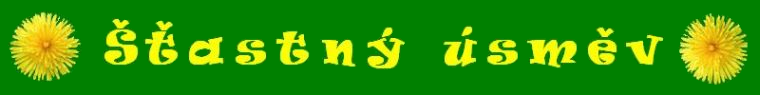 SDRUŽENÍ, KTERÉ POMÁHÁ PROJÍT DĚTEM LÉČBOU ROZŠTĚPU OBLIČEJE S ÚSMĚVEMHISTORIE SDRUŽENÍObčanské sdružení Šťastný úsměv vzniklo v roce 2005. Jeho vznik byl reakcí na potřebu zvýšení informovanosti o rozštěpové problematice mezi zdravotníky, ale i mezi rodiči dětí a na potřebu vzájemné podpory i možnosti diskuse. Na sklonku roku 2008 vznikl po dohodě nadační fond stejného názvu a byla zahájena spolupráce. První společné krůčky obou organizací Šťastného úsměvu vedly ke zvyšování informovanosti rodičů rozštěpových dětí. V letošním roce bylo uspořádáno již III. Setkání rodin rozštěpových dětí s odborníky na léčbu rozštěpových vad. Občanské sdružení se prvně spolupodílelo na jeho organizaci. POSLÁNÍ A CÍLEZákladním posláním sdružení je zvyšování informovanosti o rozštěpové problematice provozováním internetových stránek, informování široké veřejnosti o problematice prostřednictvím tisku, spolupráce s lékaři, podpora studentů, kteří se rozštěpovou problematikou chtějí zabývat a především pomoc rodinám rozštěpových pacientů.JEDNOTLIVÉ PROJEKTY SDRUŽENÍ ROKU 2009Spolupráce s Nadačním fondem Šťastný úsměv na organizaci III. Setkání rodin dětí s rozštěpy s odborníky Setkání se uskutečnil v Mlýnhotelu ve Vílanci u Jihlavy v termínu 3.10. 2009. Náplní setkání byly přednášky odborníků na léčbu rozštěpových vad obličeje přijatelné pro laiky, vysvětlení důležitosti spolupráce rodičů při léčbě, vysvětlení podmínek léčby od narození až do dospělosti. 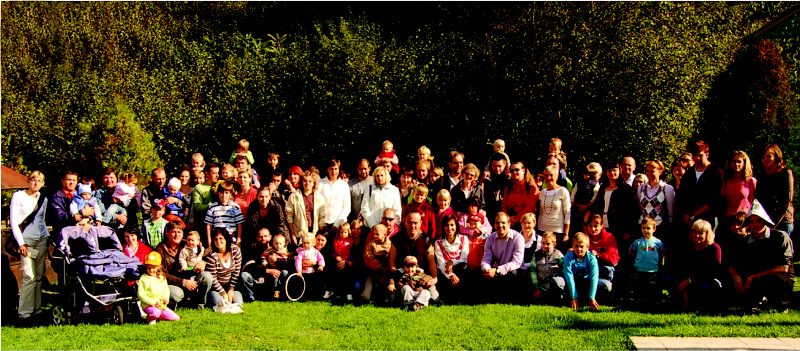 Propojení webových stránek Nadačního fondu Šťastný úsměv a Občanského sdružení Šťastný úsměvKonkrétně se jednalo o přesměrování diskusního fóra ze stránek Nadačního fondu Šťastný úsměv na diskusní fórum Občanského sdružení Šťastný úsměv, které je hojně využívané.  O rozštěpech v médiíchČasopis Máma a jáV prosincovém čísle (2009) časopisu Máma a já byl otištěn příspěvek paní Lucie Hornofové, s fotografiemi jejího synka Adama a informací o založení Nadačního fondu Šťastný úsměv. Na příspěvek se můžete podívat ZDEZnojemský deník13.10.2009 ve Znojemském deníku vyšel Ivety Hlobilové článek o III. setkání rodin rozštěpových dětí s odborníky v sobotu 3.10. Příspěvek si můžete přečíst ZDEZnojemský deník5.9. 2009 ve Znojemském deníku vyšel článek Ivety Hlobilové s názvem “Guláš uvaří miss i kriminalisté”, který informuje o pořádání 1. ročníku Borotického gulášfestu, který organizoval spolek Borotické hospopodyňky, jehož členka Iveta Hlobilová byla zároveň i hlavní pořadatelkou akce. Výtěžek gulášfestu šel na podporu nadačního fondu Šťastný úsměv. VIDEA   ČLÁNEK ČT1 Sama doma25.9. 2009 v pořadu Sama doma informovala MUDr. Jitka Vokurková a paní Tereza Stehlíková o činnosti Nadačního Fondu Šťastný úsměv a o rozštěpové problematice. Záznam z pořadu najdete ZDEProvozování webových stránek Stránky jsou hojně navštěvovány uživateli z celé ČRZÁVĚRDěkujeme všem příznivcům Šťastného úsměvu, lékařům za podporu a těšíme se na další spolupráci.Zpracovala Martina Kolísková							